SummarizeDirections:  In 5-6 sentences summarize what you have learned about your tribe.  Be prepared to share this information with the class. ______________________________________________________________________________________________________________________________________________________________________________________________________________________________________________________________________________________________________________________________________________________________________________________________________________________________________________________________________________________________________________________________________________________________________________________________________________________________________________________________________________________________________________________________________________________________________________________________________________________________________________________________________________________________________________________________________________________________________________________________________________________________________________________________________________________________________________________________________________________________________________________________________________________________________________________________________________________________________________________________________________________________________________________________________Total points _______/20Teacher comments:Native American Gathering GridName:Period:Class: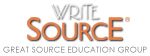 A gathering grid can help you organize information for a research report.Write your questions in the left hand columnWrite the title of our sources at the top of each columnWrite answers you find and note where you found themSubjectNative AmericansTribe:Source 1WebsiteSource 2E-book/DatabaseSource 3Website/E-book/DatabaseQuestion 1What does the tribe name mean?Question 2Describe when the tribe first encountered Europeans (who, when, where, why)Question 3How did life change after European exploration (cultural exchanges, relations with Europeans, deaths, movement, etc…)Question 4Describe life for the tribe pre-1783 (dwellings, food, education, rituals, etc…)Question 5What was the role of men, women and children in the tribe?Question 6How many tribal members remain today?Question 7Where does most of the tribe live today?Research Report : Native American Tribe Research ActivityResearch Report : Native American Tribe Research ActivityResearch Report : Native American Tribe Research ActivityResearch Report : Native American Tribe Research ActivityResearch Report : Native American Tribe Research ActivityTeacher Name: Mrs. DeSimoneTeacher Name: Mrs. DeSimoneStudent Name:     ________________________________________Student Name:     ________________________________________Student Name:     ________________________________________Student Name:     ________________________________________CATEGORY4321Amount of InformationAll topics are addressed and all questions answered with at least 4 sentences about each and summary completed.All topics are addressed and most questions answered with at least 3 sentences about each and summary completed.All topics are addressed, and most questions answered with 2 sentences about each and summary complete/incomplete.One or more topics were not addressed. Summary incomplete or not done.Quality of InformationInformation clearly relates to the main topic. It includes several supporting details and/or examples.Information clearly relates to the main topic.Information clearly relates to the main topic. No details and/or examples are given.Information has little or nothing to do with the main topic.SourcesAll sources (information and graphics) are accurately documented in the desired format.All sources (information and graphics) are accurately documented, but a few are not in the desired format.All sources (information and graphics) are accurately documented, but many are not in the desired format.Some sources are not accurately documented.MechanicsNo grammatical, spelling or punctuation errors.Almost no grammatical, spelling or punctuation errorsA few grammatical spelling, or punctuation errors.Many grammatical, spelling, or punctuation errors.Media Center UsageStudent was on task all of the time.Student was mostly on task.Student was somewhat off task.Student was off task during research time.